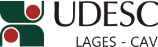 DESIGNA BANCA DE AVALIAÇÃO DE DISSERTAÇÃO DE MESTRADO EM ENGENHARIA FLORESTAL.O Diretor Geral do Centro de Ciências Agroveterinárias, no uso de suas atribuições, RESOLVE:1 - Designar os abaixo relacionados para comporem a Banca de Avaliação da Dissertação de Mestrado em Engenharia Florestal intitulada “Silvicultura familiar: estudo comparativo e de caso no Planalto Sul de Santa Catarina”, do mestrando RAFAEL MONARI FRACASSO, a realizar-se no dia 17 de julho de 2015, às 14 horas, nas dependências do CAV/UDESC:Dr. JOÃO FERT NETO – (UDESC/Lages/SC) – PresidenteDrª. PATRÍCIA FERNANDES – (IFC/Rio do Sul/SC) – Membro externoDr. GEEDRE ADRIANO BORSOI – (UDESC/Lages/SC) – Membro Dr. ANDRÉ FELIPE HESS – (UDESC/Lages/SC) – SuplenteJoão Fert NetoDiretor Geral do CAV/UDESCPORTARIA INTERNA DO CAV Nº 130/2015, de 30/06/2015